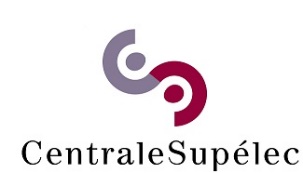                                  DEMANDE DE CREATION AGENTPièces à joindre obligatoirement à cette ficheRIB papier avec domiciliation bancaire en France ou à l'étranger pour règlementPour l’étranger, numéro de compte et SWIFT (ou BIC) obligatoirePour tout déplacement prévu avec un véhicule personnel, copies carte grise + attestation d’assurance en cours de validité couvrant d’une manière illimitée sa responsabilité au titre de tous les dommages qui seraient causés par l’utilisation de son véhicule à des fins professionnelles.Etat Civil Qualité Date de naissance Date de naissance N° de Sécurité Sociale                                                        Clé N° de Sécurité Sociale                                                        Clé Catégorie Statut Adresses (obligatoire)Adresses (obligatoire)Personnelle « résidence familiale » Professionnelle « résidence administrative »  Coordonnées (obligatoire)Coordonnées (obligatoire)Téléphoniques Personnel  Professionnel Électronique Si personnel CentraleSupelec Si personnel CentraleSupelec Affectation analytique Date de la demande 	Signature du demandeur  